LIETUVOS MOKSLŲ AKADEMIJOS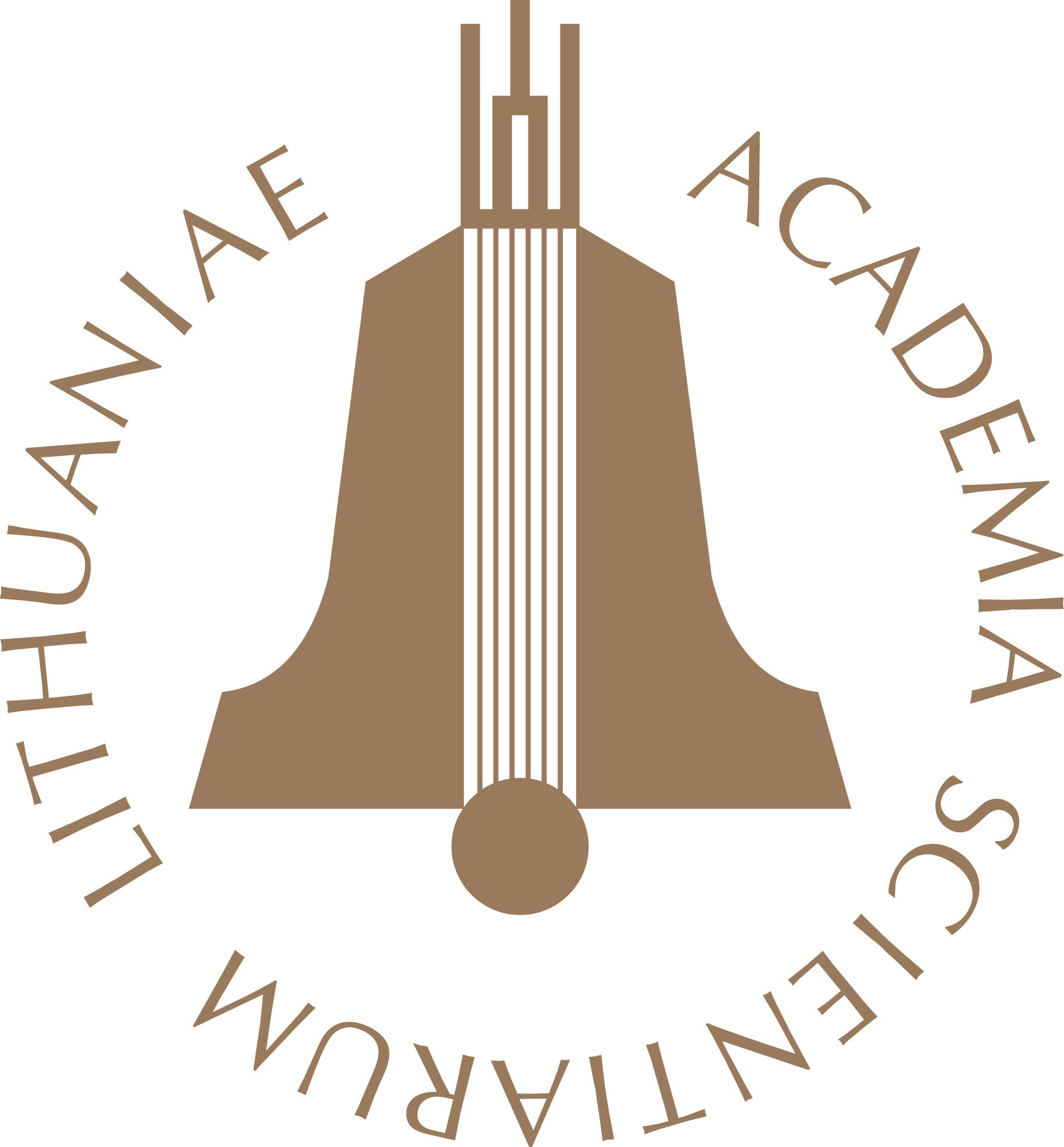 ŽEMĖS ŪKIO IR MIŠKŲ MOKSLŲ SKYRIUSTARPTAUTINĖ JAUNŲJŲ MOKSLININKŲ KONFERENCIJA“JAUNIEJI MOKSLININKAI – ŽEMĖS ŪKIO PAŽANGAI”KONFRENCIJA VYKS2018 m. lapkričio 15 d.Lietuvos mokslų akademijojeGedimino pr. 3, VilniusREGISTRACIJOS ANKETAVardasPavardėAmžiusInstitucijaPareigosEl. paštasTel. Nr.Konferencijos tema (pasirinkti):Augalininkystė;Agrobiologija ir agroekologija;Dirvožemis ir agrochemija;Sodininkystė;Miškotyra;Žemės ūkio inžinerija;Zootechnika ir veterinarinė medicina;Maisto sauga ir kokybė;Žemės ūkio ekonomika ir kaimo sociologija;Pranešimo tema: Pranešimo tezės (Įkeltkite pranešimo tezes Microsoft Word format anglų kalba, ne daugiau kaip 2100 spaudos ženklų. Pranešimų tezės bus publikuojamos konferencijos pranešimų tezių leidinyje)Įkelti laukelis